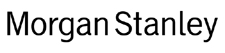 Morgan Stanley témakiírásVégeselemes megolddó részletének kidolgozása C++14-benA mérnöki és pénzügyi tudományokban széles körben (pl.: derivatívaárazás, autótervezés, repülőtervezés, géptervezés, épülettervezés stb.) alkalmazott differenciál-egyenletrendszer megoldások közül az egyik legszélésebb körben elterjedt módszer, a végeselem-módszer (Finite Element Method). A hallgató feladata egy egyszerű megoldó keretrendszer implementálása vagy egy komplex megoldó egy részletének a kidolgozása.Kidolgozandó feladatrészek:Tekintse át a problémával kapcsolatosan eddig elvégzett munkákat és a szakirodalom vizsgálatok eredményeit,Készítsen szoftvert, mely valamely kurrens algoritmust alkalmazva a módszer egyik lépését részletesen megvalósítja vagy egy egyszerű működő keretrendszert valósít meg.A Morgan Stanley különböző informatikai és matematikai témákban önálló labor, diplomamunka és gyakornoki lehetőséget biztosít diákoknak. Amennyiben a fenti téma   felkeltette érdeklődésedet vagy valamilyen hasonló témában szeretnél Morgan Stanley-s külső konzulenssel együtt dolgozni, kérlek jelezd ezt a Morgan Stanley-s kollégánknak.Külső konzulens: Nasztanovics Ferenc (Morgan Stanley)Belső konzulens: dr. Katona Gyula (BME, SZIT)Jelentkezés: budapest-uni@morganstanley.com, kiskat@cs.bme.hu